Právní předpisy503/2006 Sb. Vyhláška o podrobnější úpravě územního rozhodování, územního opatření a stavebního řádu, ve znění pozdějších předpisů.ČSN 73 0402 - Značky veličin v geodézii a kartografii.ČSN 73 0405 - Měření posunů stavebních objektů. 1998.ČSN ISO 4463- 1 až 3 (730411). Měřicí metody ve výstavbě - Vytyčování a měření (Část 1: Navrhování, organizace, postupy měření a přejímací podmínky - Část 2: Měřické značky- Část 3: Kontrolní seznam geodetických a měřických služeb) 1999.ČSN 73 0415 - Geodetické body. 2010.ČSN 73 0420-1-2. Přesnost vytyčování staveb – (Část 1: Základní požadavky - Část 2: Vytyčovací odchylky). 2001.ČSN ISO 1000 Jednotky SI a doporučení pro užívání jejich násobků a pro užívání některých dalších jednotek. Praha, 1997. ČSN 01 3410 Mapy velkých měřítek. Základní a účelové mapy. 1991.ČSN 01 3411 Mapy velkých měřítek. Kreslení a značky. 1991. 200/1994 Sb. Zákon o zeměměřictví a o změně a doplnění některých zákonů souvisejících s jeho zavedením, ve znění zákona č. 120/2000 Sb., zákona č. 186/2001 Sb. a zákona č. 319/2004 Sb., zákona č. 413/2005 Sb., zákona č. 444/2005 Sb., zákona č. 124/2008 Sb., zákona č. 189/2008 Sb., zákona č. 223/2009 Sb., zákona č. 281/2009 Sb., zákona č. 380/2009 Sb., zákona č. 350/2012 Sb. a zákona č. 257/2013 Sb.359/1992 Sb. Zákon o zeměměřických a katastrálních orgánech, ve znění zákona č. 107/1994 Sb., zákona č. 200/1994 Sb., zákona č. 62/1997 Sb., zákona č. 132/2000 Sb., zákona č. 186/2001 Sb., zákona č. 175/2003 Sb., zákona č. 499/2004 Sb. a zákona č. 227/2009 Sb.106/1999 Sb. Zákon o svobodném přístupu k informacím, ve znění zákona č. 101/2000 Sb., zákona č. 159/2000 Sb., zákona č. 39/2001 Sb., zákona č. 413/2005 Sb., zákona č. 61/2006 Sb., zákona č. 110/2007 Sb., zákona č. 32/2008 Sb., zákona č. 254/2008 Sb., zákona č. 274/2008 Sb., zákona č. 227/2009 Sb., zákona č. 123/2010 Sb., zákona č. 375/2011 Sb. a zákona č. 167/2012 Sb.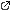 ČSN ISO 8322- 1 až 10.  Geometrická přesnost ve výstavbě. Určování přesnosti měřících přístrojů. (Část 2: Měřická pásma, Část 7: Přístroje používané při vytyčování, Část 10: Rozdíl mezi odraznými terči a hranoly pro měření vzdáleností do 150 m). 1996.ČSN ISO 17123-1 až 7. Optika a optické přístroje - Terénní postupy pro zkoušení geodetických a měřických přístrojů. ( Část 1: Teorie - Část 2: Nivelační přístroje - Část 3: Teodolity - Část 4: Elektrooptické dálkoměry - Část 5: Elektronické tachymetry - Část 6: Rotační lasery - Část 7: Optické provažovací přístroje). 2006 až 2009.ČSN 73 2030 Zatěžovací zkoušky stavebních konstrukcí. 2004.ČSN 73 0212- 1až 7. Geometrická přesnost ve výstavbě. Kontrola přesnosti. (Část 1: Základní ustanovení - Část 3: Pozemní stavební objekty - Část 4: Liniové stavební objekty - Část 5: Kontrola přesnosti stavebních dílců - Část 6: Statistická analýza a přejímka - Část 7: Statistická regulace). 1994-1995.Další viz např. http://inggeo.fsv.cvut.cz/wiki/doku.php?id=start